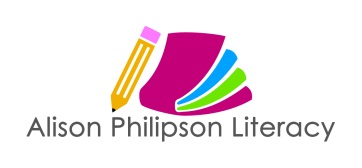 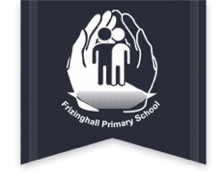 Progression in Reading in EYFSListening, attention and engagementEnjoys looking at books and other printed material with familiar peopleHandles books and printed material with interestIs interested in books and rhymes and may have favouritesUses small world play to engage with songs, rhymes and storiesFills in the missing word or phrase in a known rhyme, story or gameListens to and joins in with stories and poems, one-to-one and also in small groupsJoins in with repeated refrains and anticipates key events and phrases in rhymes and storiesShows interest in illustrations and print in books and print in the environmentRecognises rhythm in spoken wordsHolds books the correct way up and turns pagesContinues a rhyming stringWord readingRecognises familiar words and signs such as own name and advertising logosKnows information can be relayed in the form of printKnows that print carries meaning and, in English, is read from left to right and top to bottomCan tune in, remember, talk about and make different sounds (in the environment, instrumental, body percussion, rhythm and rhyme, alliteration and voice) Can orally blend and segment the sounds that letters makeHears and says the initial sound in wordsCan segment the sounds in simple words and blend them together and knows which letters represent some of themLinks sounds to letters, naming and sounding the letters in the alphabetBegins to read words and simple sentencesCan read accurately phonically decodable words up to and including Phase 4 (Letters and Sounds)/Set 2 (RWI)Can read some irregular common wordsVocabularyUnderstands single words in context (first objects, then actions)Identifies words by pointing to the right picture and selects familiar objects by nameRetrievalBegins to understand 'who', 'what', 'where, 'why' and 'how' questions when listening to a storyDescribes main story settings, events and principal charactersKnows that information can be retrieved from books and computersDemonstrates understanding when talking with others about what they have readInferenceWhen listening to a story, is beginning to be aware of the way stories are structured and suggests how the story might end Listens to stories, accurately anticipating key events and responds to what they hear with relevant comments, questions or actions